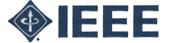 IEEE Orlando Section - ieee.org/orlando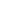 ExCom Meeting - December 18, 2018ExCom: Chair Call Meeting to Order: 1900 HoursLocation: Citrus Club …  in Downtown Orlando. WebEx Proxy Notifications: NoneQuorum: Quorum achievedChair - Welcome	Deb Hall....New and Old BusinessMotion to create the ad-hoc Section Operations Committee with a report to be produced by the first meeting on 2019: motion to approve by unanimous consent by Joe J., second by Pierce M. and Scott C.. All plus Daro want to be part of the committee, chaired by Pierce M..Motion by Michael Hassan to approve the 2019 Proposed Budget as shown at the meeting, second.Discussed the potential table at the Society of Motion Picture & Television Engineers conference.Approve Meeting Minutes for and 10/9/18 (ExCom, online). Moved by Michael H., second by Scott C.ReportsTreasurer - Financial Report	Warren MacchiExCom: Chair Call Meeting Adjourned: 1920 HoursTechnical: Call to Order: 1920 HoursSpeaker introduction.Topic: "Fundamentals of Printed Wiring Boards for Aerospace Applications"Guest Speaker: Scott Clary, Engineering Manager at Lockheed Martin Missiles and Fire ControlPresenter Biography: Dr. Clary has been an Electromechanical Engineering Manager and an electronics packaging subject matter expert at Lockheed Martin Missiles and Fire Control in Orlando, Florida for 34 years where he has personally mentored dozens of early career engineers. In addition, he has been a member of the Florida Institute of Technology's Graduate Faculty, and their Extended Studies Virtual Site Curriculum Manager of Operations Research, for 20 years advising students and teaching numerous different courses in engineering, mathematics, management science, and project management. Dr. Clary has been heavily involved in a variety of STEM-related activities his whole career including science and engineering fairs at the local, state, and national levels. He is an American Society of Mechanical Engineers Fellow, an American Society for Quality Fellow, an International Microelectronics Assembly and Packaging Society Fellow, an INCOSE Expert Systems Engineering Professional, an ABET Program Evaluator for the Engineering Accreditation Commission and Applied Science Accreditation Commission, and a Senior Examiner for the Malcolm Baldrige National Quality Award. As a Senior Member of IEEE, Dr. Clary is very active in the Orlando Section where he serves on several committees each year, and has been the Chapter Chair for the CPMT / Electronics Packaging Society for the last six years.Technical: Adjourned: 2030 HoursAttendees2018 EXCOM Meetings2018 EXCOM Meetings2018 EXCOM Meetings2018 EXCOM Meetings2018 EXCOM Meetings2018 EXCOM Meetings2018 EXCOM Meetings2018 EXCOM Meetings2018 EXCOM Meetings2018 EXCOM Meetings2018 EXCOM Meetings2018 EXCOM Meetings2018 EXCOM MeetingsDateJAN
16FEB
20MAR
20APR
7MAY
15JUN
19JUL
N/AAUG
21SEP
18OCT
20NOV
20DEC
18PlacePaneraPhilipsPhilipsWekivaPhilipsPhilipsPhilipsPhilipsCitrus ClubPhilipsCitrus ClubIEEE CBRS - November 2018IEEE CBRS - November 2018Checking - Closing Balance$---,783.91Savings - Closing Balance$---,332.18LastFirstEmailAffiliationNotesFull list of attendees removed due to GDPR